Приложение 5. «Температура пламени»https://fireman.club/inseklodepia/plamya/ Температура пламени зависит от природы горючего вещества и интенсивности подвода окислителя. Например: Температура воспламенения для большинства твёрдых материалов – 300 °С. Температура пламени в горящей сигарете – 250-300 °С. Температура пламени спички 750-1400 °С; при этом 300 °С – температура воспламенения дерева, а температура горения дерева равняется примерно 800–1000 °С. Температура горения пропан-бутана – 800-1970 °С. Температура пламени керосина – 800 °С, в среде чистого кислорода – 2000 °С. Температура горения бензина – 1300-1400 °С. Температура пламени спирта не превышает 900 °С. Температура горения магния – 2200 °С; значительная часть излучения в УФ-диапазоне. Наиболее высокие известные температуры горения: дицианоацетилен C4N2 5260 К (4990 °C) в кислороде и до 6000 К (5730 °C) в озоне; дициан (CN)2 4525 °C в кислороде.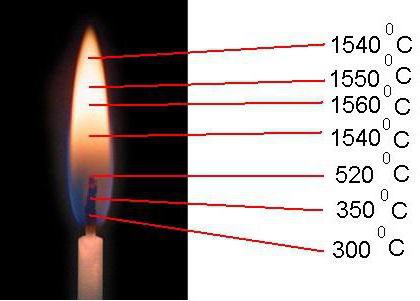 